Одељење за буџет, финансије и привредне делатности - Одсек за урбанизам, развој и инвестиције и имовину општине, на основу чл. 10. и чл. 29. Закона о процени утицаја на животну средину („Сл. гласник РС“ 135/04 и 36/09), даје следећеО  Б  А  В  Е  Ш  Т  Е  Њ  ЕОбавештава се јавност и заинтересовани органи и организације да је дана 27.05.2024.године донето Решење под бројем VI-05-501-27-4/2024, којим се утврђује да није потребна израда студије о процени утицаја на животну средину пројекта „РАДИО-БАЗНА СТАНИЦА „NS2634_01 KI_Novi_Kneževac_jug“ на кп.бр. 3087/1 КО Нови Кнежевац, чији је носилац А1 Србија д.о.о. Београд Милутина Миланковића 1ж Нови Београд.Заинтересована јавност има право жалбе у року од 15 дана од дана објављивања обавештења у средствима информисања.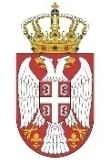 Szerb KöztársaságVajdaság Autonóm TartományTörökkanizsa KözségKöltségvetési-, Pénzügyi, és Gazdasági Tevékenységek Ügyosztálya-Városfejlesztési, Fejlesztési- és a Község Vagyonberuházói OsztályaSzám:VI-05-501-27-5/2024Kelt: 2024.05.28.23330 Törökkanizsa, I. Karađorđević Péter király u. 1.Adóazonosító szám:101460424 * törzsszám: 08385327Telefon: (0230) 82-055 * telefax: 82-076www.noviknezevac.rs        A Költségvetési-, Pénzügyi, és Gazdasági Tevékenységek Ügyosztályának Városfejlesztési, Fejlesztési- és a Község Vagyonberuházói Osztálya A környezeti hatások felbecsléséről szóló törvény 10. és 29.  szakasza (A Szerb Köztársaság Hivatalos Közlönye 135/04. és 36/09. szám)  alapján kiadja az alábbiÉ R T E S Í T É S T    Értesítjük  a nyilvánosságot és az érdekelt szerveket, hogy 2024.05.27-én, VI-05-501-27-4/2024 szám alatt végzést hozott, mellyel megállapítja, hogy nem  szükséges kidolgozni a  környezetvédelmi hatástanulmányt A RÁDIÓ BÁZISÁLLOMÁS NS2634_01 KI_Törökkanizsa_dél nevet viselő projektumra, Törökkanizsa kataszteri község 3087/1 számú földhivatali telkén, melynek beruházója: A1Szerbia,  Kft. Belgrád, Milutin Milanković 1ž, Újbelgrád.Az érdekelt nyilvánosságnak az értesítés tájékoztatási eszközökben való megjelentetésétől számított 15 napon belül panasztételre van joga.   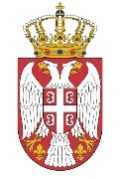 Република СрбијаАутономна Покрајина ВојводинаОпштина Нови КнежевацОпштинска управа Нови КнежевацОдељење за буџет, финансије и привредне делатности Одсек за урбанизам, развој и инвестиције и имовину општинеБрој: VI-05-501-27-5/2024Дана: 28.05.2024. године23330 Нови Кнежевац • Краља Петра I Карађорђевића бр.1ПИБ: 101460424 • матични број: 08385327телефон: (0230) 82-055 • fax: (0230) 82-076www.noviknezevac.rs